Программа «Художественное слово»Педагог: Макарова В.И.Возраст: 7 – 8 лет (1 класс)Тема: СказкиДоброе утро!Все готовы к полёту,В страну интересную и очень полезную.На пути нас ждут большие испытания,А на финише – победа, радость, знания!2.Речевая разминка       - Сегодня на занятии нам нужны глазки, чтобы видеть, язык, чтобы читать и отвечать на вопросы.Ши-Ши-Ши- любят сказки малышиШа-ша-Ша- книга есть у малышаШо-Шо-Шо- мы читаем хорошоШу-шу –шу – я читаю и пишу3. - Попробуйте догадаться, о чём будем говорить на урокеИ    А     К    С    К    ЗСказка по лесу идет —Сказку за руку ведет,Из реки выходит сказка,Из трамвая! Из ворот!Это что за хоровод?Это сказок хоровод!Сказка — умница и прелестьС нами рядышком идет.В сказке солнышко горит,Справедливость в ней царит!Сказка- умница и прелесть!Ей повсюду путь открыт.- Вы любите сказки? Почему?- Чем отличаются сказки от других произведений? (В сказках могут говорить и звери, и растения, с ними происходят необычайные приключения. Всегда хороший конец.)- Сказок множество, но все они делятся на две большие группы: народные и авторские.- Что значит авторские сказки? - Что значит народные сказки?  - Сегодня мы обратимся к народным сказкам.Послушайте:
- В далекие-далекие времена, когда люди еще не умели читать и писать и у них не было книг, телевизоров и интернета, они очень много общались между собой: пересказывали услышанные от других истории, придумывали свои, чтобы развлечь друг друга, делились новостями, шутили, фантазировали. Самые интересные и яркие рассказы оставались в памяти многих людей на долгие времена и устно рассказывались своим детям и внукам. Никто не знал, кто первым рассказал ту или иную историю, ту или иную сказку. «В народе говорят…», «мне рассказала моя бабушка, а ей ее» - так объясняли происхождение сказок, именно поэтому они считаются народными.- Что побеждает в сказках, добро или зло?  За это мы и любим сказки!4. - Какую самую первую сказку вам рассказывали?- А вот о ком мы будем читать сказку, узнаете из загадки.
Наша добрая подружкаДаст нам перьев на подушку.Даст яичек для блинов,Куличей и пирогов. (курица)-Кто из вас догадался, как называется сказка? (Курочка ряба)  - Как понимаете слово ряба?  «Курочка Ряба» - это одна из самых коротких и простых русских сказок.5. - Я предлагаю вам рассказать сказку по картинкам.- Давайте вспомним как начиналась эта сказка?    Жили себе дед да баба,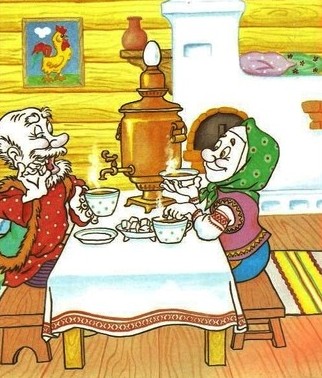      И была у них курочка Ряба.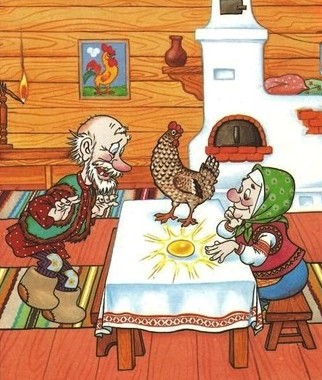     Снесла курочка яичко.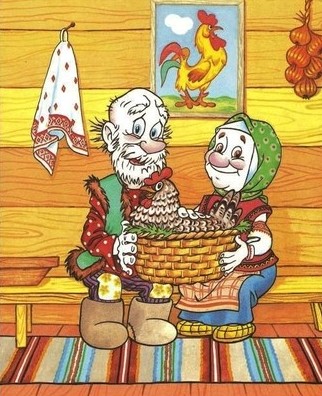        Яичко не простое — Золотое.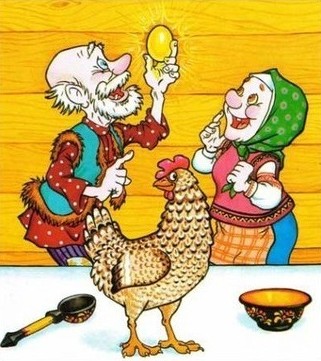     Дед бил, бил — не разбил.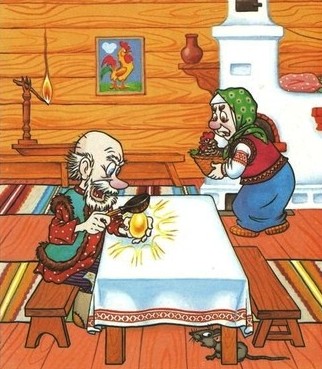     Баба била, била — не разбила.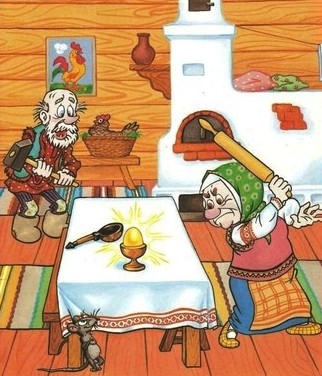        Мышка бежала, хвостиком махнула,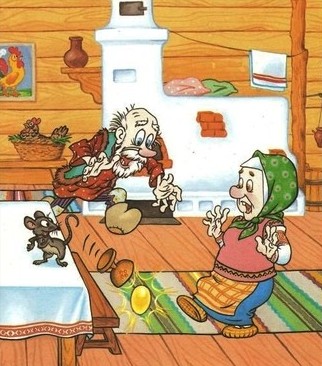                               Яичко упало и разбилось.      Дед плачет, баба плачет;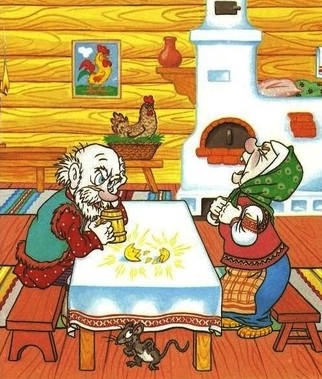       А курочка кудахчет: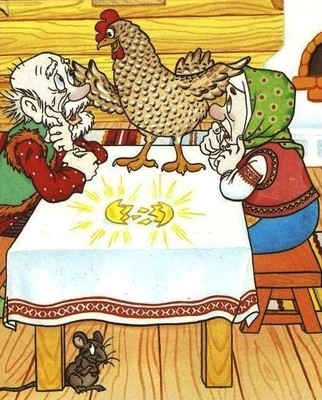                            «Не плач дед, не плач баба,    Я снесу вам яичко другое,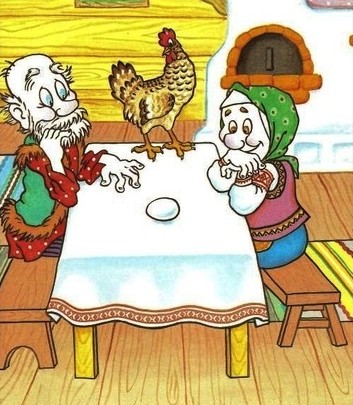                     Не золотое, а простое».  - Молодцы! Физкультминутка6. - Соедините линией слово с героем, к которому оно подходит. Дед и баба                        добрая, щедраяКурочка  Ряба                  шустрая, неаккуратнаяМышка                            бедные, добрые- Молодцы!7. - А.С. Пушкин говорил: «Сказка – ложь, да в ней намёк. Добрым молодцам урок.»- Какой урок преподаёт нам эта сказка?- А, чтобы выяснить, какой урок нам преподаёт сказка, мы должны разобраться, какое из яиц нам больше принесёт пользы: золотое или простое.- Ответим на вопрос: Что можно сделать из золотого яйца, а что из простого, при условии, что яйца продавать нельзя. - Вы думаете, что из золота можно наделать много украшений. Можно поставить золотое яйцо на полочку и любоваться им.- Вы все правильно думаете, но одно забыли, может вылупиться цыплёнок. Он вырастет и станет курочкой, которая нанесёт много яиц.- Значит, простое яйцо лучше, чем золотое, оно приносит больше пользы.- Вывод: Не всегда золото приносит счастье, и надо уметь радоваться простым вещам.8. Отгадайте загадку     Кто-то за кого-то ухватился цепко,Ох, никак не вытянуть, ох, засела крепко.Но еще помощники скоро прибегутПобедит упрямицу дружный общий труд.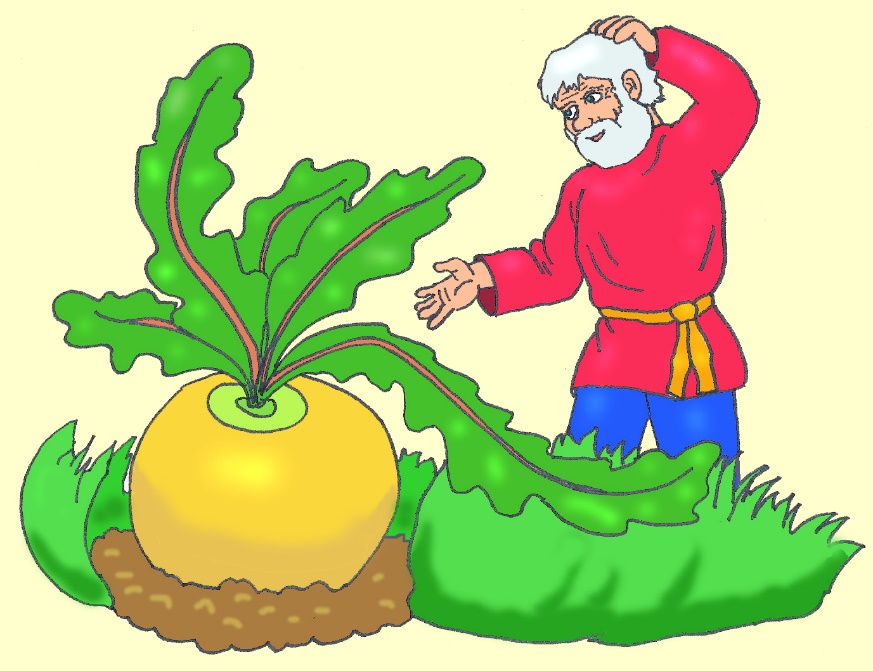 - Назовите героев так, как они были в сказке.- Какие герои повторяются и в сказке « Репка» и в сказке « Курочка Ряба»? (Бабка, дедка, мышка)9. - Давайте проверим, что вы запомнили из нашего урока.Устный диктант «Да» - «Нет». Если согласны с моим утверждение - хлопаем в ладоши, не согласны – молчим.1. Народные сказки сочинил народ.2. «Курочка Ряба» - Авторская сказка.3. Сказки преподают уроки жизни.4. Курочка шустрая, добрая, отзывчивая. 5. Сказка «Репка» учит нас помогать друг другу. - Молодцы!10. Итог урока- Чему нас учат сказки? Домашнее задание. Попросите родителей, распечатать раскраску, разукрасьте ее. 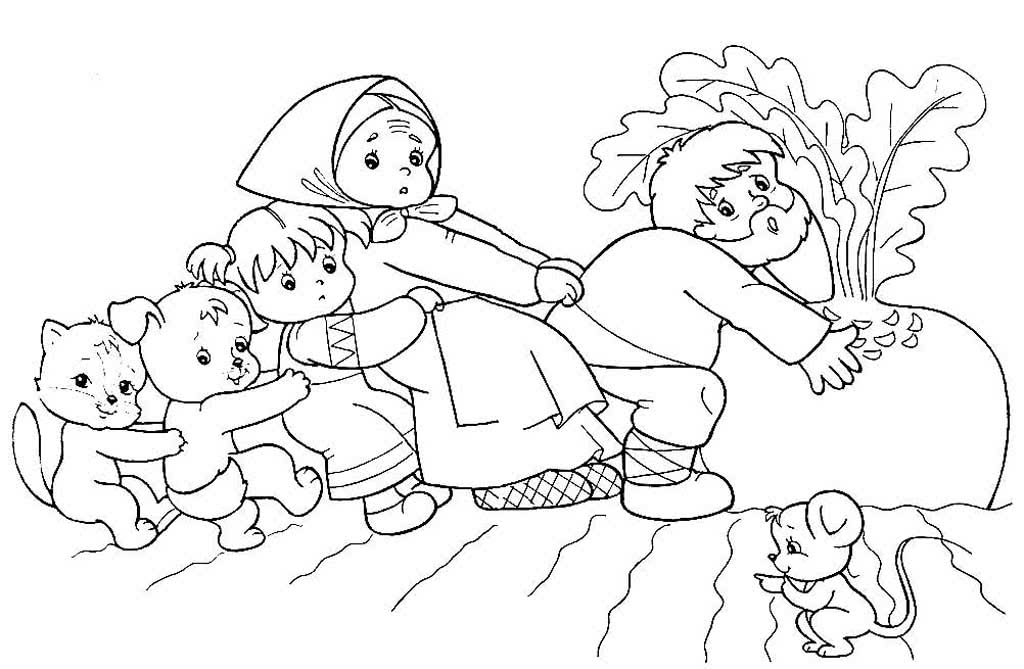 